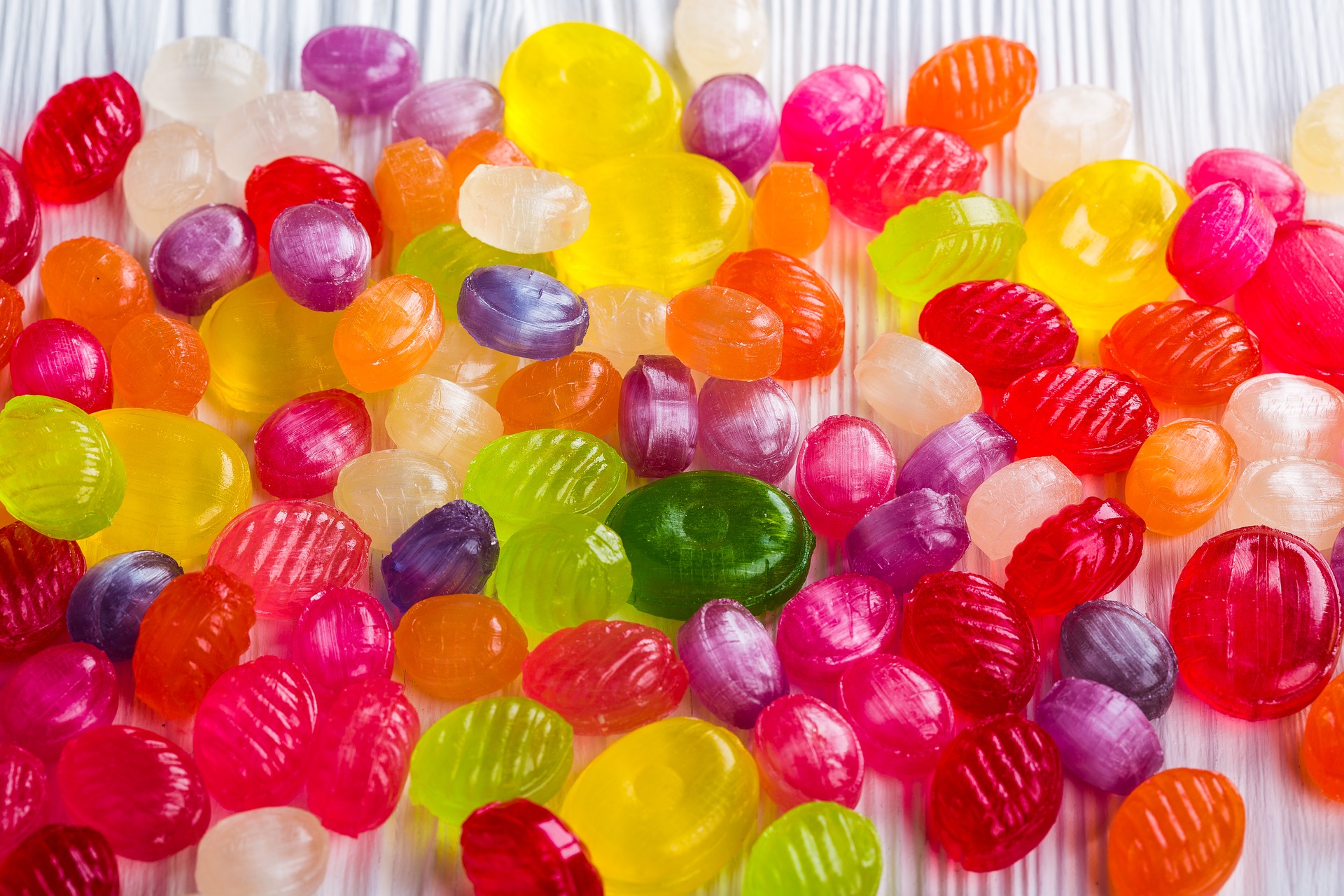 Rúbrica: INFOGRAFÍAAlumno/a: ___________________________   Curso: ______   Nº: _____	NOTAEstructura del podcast.EXCELENTE(2)BIEN
(1)POCO A POCO
(0,5)DEBES ESFORZARTE
(0)NotaELEMENTOS PRINCIPALESIncluye todas las partes indicadas en una infografía: Título, texto explicativo, gráficos y créditos.Incluye al menos tres de las partes de una infografía: Título, texto explicativo, gráficos y créditos.Incluye al menos dos de las partes de una infografía: Título, texto explicativo, gráficos y créditos.Incluye una de las partes de una infografía: Título, texto explicativo, gráficos y créditos.ORGANIZACIÓN DE LA INFORMACIÓNSe establece de manera organizada y creativa la información.Los textos e imágenes están claramente relacionados.Se establece de manera organizada algunos hechos o información.Uso de imágenes como estímulo visual para representar ideas.Se utiliza información relevante, pero de forma desordenada.No se asocia adecuadamente el texto con las imágenes.No se utiliza ninguna estructura.El texto no va asociado a las imágenes.PRESENTACIÓN VISUALSe utilizan imágenes para representar las ideas principales. La infografía utilizada es atractiva y está relacionada con el tema. Los recursos utilizados dan una idea de conjunto.Se usan imágenes como estímulo visual para representar ideas. Los elementos visuales son poco atractivos, aunque se relacionen con las ideas principales.No se hace un buen uso de colores, el número de imágenes es reducido y no representan las ideas principales. Los recursos visuales utilizados dificultan la lectura.No se utilizan imágenes ni colores para representar o asociar las ideas. Se recurre al empleo de elementos distractores.CLARIDAD DE LOS CONECPTOSPalabras e imágenes muestran, con claridad, sus asociaciones y clarificando los conceptos.La composición permite destacar algunas ideas centrales, pero las imágenes y las ideas no se asocian de manera adecuada.La infografía escasamente permite apreciar los conceptos o ideas principalesLas palabras e imágenes no destacan las ideas y hechos principales.ORTOGRAFíANo existen errores ortográficos. La ortografía es buena, aunque falta alguna tilde.La ortografía es suficiente, aunque existen dos faltas de ortografía.Existen fallos ortográficos.